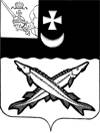 АДМИНИСТРАЦИЯ БЕЛОЗЕРСКОГО МУНИЦИПАЛЬНОГО РАЙОНА ВОЛОГОДСКОЙ ОБЛАСТИП О С Т А Н О В Л Е Н И ЕОт  05.12.2022  № 448Об обеспечении безопасностинаселения           Белозерского  муниципального  округа     на водных    объектах           В соответствии с Федеральным законом от 06.10.2003 № 131-ФЗ «Об общих принципах организации местного самоуправления в Российской Федерации», ст.27, ст.41  Водного кодекса Российской Федерации, Правилами охраны жизни людей на водных объектах Вологодской области, утвержденными постановлением Правительства Вологодской области от 20.12.2007 № 1782 (с последующими изменениями), Уставом района,ПОСТАНОВЛЯЮ:       1.  Запретить  выход людей и выезд автотранспортных средств на лед на фарватере  реки Шексна с 699-718 км Волго-Балтийского водного пути, в том числе для подледного лова,  в местах, для этого не оборудованных.         2. Отделу МП, ГО ЧС администрации района (Волкова А.К.) совместно с  БУ защиты в ЧС ВО «Аварийно-спасательная служба Вологодской области» ПСО г. Белозерск (Долгушин Н.Ю) (по согласованию):   - организовать наблюдение за местами подледного лова рыбы (выхода на лед рыбаков) на фарватере р. Шексна с 699-718 км Волго-Балтийского водного пути;    - организовать установку  информационных аншлагов  о запрете выхода на лед на фарватере р. Шексна с 699-718 км.  Волго-Балтийского водного пути;         - о всех чрезвычайных ситуациях на воде докладывать в МКУ «Единая дежурно-диспетчерская служба Белозерского муниципального района» по телефону: 2-21-88.       3. Признать утратившим силу постановление администрации Белозерского муниципального округа от  11.11.2022 №  412 «Об        обеспечении              безопасности населения Белозерского  муниципального   округа   на водных  объектах   в     осенне-зимний период  2022-2023 годов», за исключением п.7.       4. Контроль за выполнением постановления возложить на первого заместителя руководителя администрации района  А.В. Измайлова.        5. Настоящее постановление вступает в силу после его  опубликования в газете «Белозерье» и подлежит размещению  на официальном сайте Белозерского муниципального округа в информационно-телекоммуникационной сети «Интернет».Временно исполняющий полномочияруководителя администрации района:                              Д.А. Соловьев